Kevin Reichart, Mayor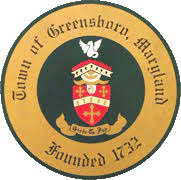 Tammy Kelledes, Town ManagerPO Box 340Greensboro, MD 21639410-482-622206.20.2023Planning & Zoning Meeting MinutesIn attendance: Cheryl Jones, Crystal Anders, Donald Starkey, Town Manager Tammy Kelledes, Mayor Reichart, Commissioner Harrison, and Planning & Zoning Clerk Jaime Fowler.Ms. Jones brought the meeting to order at 7:00 P.M.Approval of MinutesMs. Anders made a motion to approve the minutes from the May 16th meeting, Mr. Starkey seconded the motion. 300 N. School StreetMs. Jones showed a picture of the home and park to everyone on the PZ Board. She explained what the email with the question stated about the property line and the easement for the Jesse Sutton Park. The customer wanted to know if he could take over the easement. Ms. Jones and the board referenced the Comp Plan and concluded that they would not want to give it up. Mr. Starkey made a motion that we do not give up the easement on Jesse Sutton Park. Ms. Anders seconded it. Since it may need to be a point of access someday. Kinnamon Meadows UpdateMrs. Kelledes read an updated email from Mr. Baldwin about the upcoming subdivision stating that they are still working on the site plans and negotiations with DR Horton. Upcoming DatesWe will be having our July 18th meeting but will not be having an August meeting. Ms. Jones asked if the commissioners had anything they wanted to add. Mayor Reichart talked about the roads in town that are going to be fixed and they talked about the water study that is being done. AdjournmentMr. Starkey made a motion to adjourn the meeting and Ms. Anders seconded it at 7:25 P.M.Prepared by Jaime Fowler 